Bitte Euer Logohier oben auf der Seiteeinfügen!Jahressachbericht des JMD …für das Jahr 2021Bitte die vorgegebene Gliederung nicht verändern! Alle blauen Texte (Regieanweisungen und Fragen) bitte löschen/überschreiben! 
Am Ende sollte ein lesbarer Text entstehen (kein ausgefüllter Fragebogen). Ihr dürft Euch kurz fassen, sollt aber bitte die Texte ausformulieren (keine Stichworte). Ihr braucht keine Zeit in das Layout zu investieren – es geht nur um Lesbarkeit. Fotos sind für den Bericht, der an die Landeskoordination/CJD-Bundeskoordination geht, nicht notwendig.Aktuelle Situation des JMDWelche Kerndaten (zum Träger, zur Personalausstattung, zum Zuständigkeitsbereich, 
zu eventuellen Außenstellen oder zu weiteren Rahmenbedingungen) sollten Dritte, an die der Bericht evtl. weitergegeben wird, kennen, um einen Zusammenhang zwischen den Ergebnissen und den Rahmenbedingungen des JMD herstellen zu können?Welche neuen Rahmenbedingungen haben die Situation des JMD verändert?Wie hast Du/habt Ihr auf diese Veränderungen reagiert bzw. wie willst Du/wollt Ihr auf sie reagieren?Eventuell weiterhin relevant:
Wie hat sich die COVID-19-Pandemie auf Eure Arbeit und auf die Zielgruppen ausgewirkt? Dies kann hier zusammenfassend dargestellt werden und/oder dann auch jeweils bei den weiteren Gliederungspunkten.Aktuell begleitete JugendlicheBitte ergänze hier kurz die zentralen Ergebnisse der Statistik („siehe i-mpuls JMD“):Begleitete JugendlicheJugendliche, die im Case Management begleitet wurden (mit Integrationsförderplan)Anzahl der Teilnehmer*innen in Gruppenangeboten2.a	Aussagen zur StatistikWas fällt in Bezug auf die Statistik auf? Welche Veränderungen, welche Trends sind 
im Vergleich zu den Vorjahren ersichtlich? Wie lässt sich die Notwendigkeit Eurer pädagogischen Arbeit anhand der Zahlen deutlich machen?2.b	Konsequenzen für die Konzeptionelle Ausrichtung des JMDWelche wichtigen Erkenntnisse hast Du/habt Ihr zu den Bedarfslagen der begleiteten Jugendlichen? Welche sozialpädagogischen Angebote hat der JMD (angesichts dieser Bedarfe) im Berichtsjahr vorgehalten? Was macht die Qualität dieser Angebote aus?Welche Angebotslücken sind deutlich geworden? Welche Bedarfe kann der JMD 
aktuell nicht (mehr) decken?Netzwerk- und Sozialraumarbeit (allgemein)Welche wichtigen Veränderungen gab es im Netzwerk/in den Netzwerken und im 
Sozialraum/den Sozialräumen? Welche Konsequenzen hat der JMD daraus gezogen?Welche Kooperationen sind in der aktuellen Situation besonders wichtig?Wie nimmt der JMD die Interessenvertretung für junge Menschen mit Migrationshintergrund wahr? Die aktuelle Netzwerkkarte ist als Bilddarstellung beigelegt (s. Anlage).Zusammenarbeit mit den IntegrationskursträgernWie läuft die Zusammenarbeit mit den Integrationskursträgern? Hat sich die Situation verändert? Vor welchen Herausforderungen steht der JMD aktuell in der Kooperation?Wenn Ihr selbst Integrationskursträger seid: Welche Erkenntnisse sind wichtig für die Lobbyarbeit auf Landes- und Bundesebene?Zusammenarbeit mit den Programmen von JUGEND STÄRKENWenn es vor Ort andere Projekte aus dem Programm „JUGEND STÄRKEN“ gibt: 
Wie bewertest Du/bewertet Ihr die Zusammenarbeit? (derzeit: „Wirtschaftsjunioren“ / „Garantiefonds-Hochschule“ / „JMD-IQ“)Wenn der JMD Standort eines Bundesmodellprojekts im JMD ist: 
Wie sind die Mitarbeitenden des Modellprojekts in den JMD eingebunden? Gab es durch das Modellprojekt neue Impulse für den JMD?Besonderheiten des JMDMöchtet Ihr Informationen zu Projekten des JMD, zu innovativen Arbeitsansätzen oder zu besonderen Gruppenangeboten (auch jene, welche nicht über den KJP finanziert sind) sowie Erfahrungen damit weitergeben?Worauf bist Du/seid Ihr besonders stolz?Wovon möchtest Du/möchtet Ihr aufgrund schlechter Erfahrungen abraten?Zielgruppe EU-Bürger*innenJahresspezifische Fragestellung der Fachkonferenz Jugendmigrationsarbeit Berufliche IntegrationInwieweit gelingt es, junge Zuwanderer aus der EU in Schule und Beruf zu integrieren? Was behindert die Integration? Was wird benötigt? Bestehen Möglichkeiten der außerschulischen Förderung für diese Zielgruppe? 
Gibt es spezielle Angebote Eures JMD? Zugang zu Sozial- und GesundheitsleistungenWelche Fragestellungen begegnen Euch in den JMD? Welche Handlungsbedarfe seht Ihr? Welche Kooperationspartner*innen sind bei der Suche nach Lösungen einzubeziehen?FazitWelches sind die wichtigsten Schlussfolgerungen aus Euren Erfahrungen im Berichtsjahr? Welche Perspektiven siehst Du/seht Ihr für das kommende Jahr?Bitte nicht mehr als drei zusammengefasste Punkte benennen.Ort/Datum/Unterschrift des Mitarbeiters/der MitarbeiterinGefördert aus Mitteln des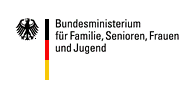 